Příloha č. 3 zadávací dokumentace – Technická specifikaceTechnická specifikace opravy historického autobusu Škoda 706 RO číslo 80II 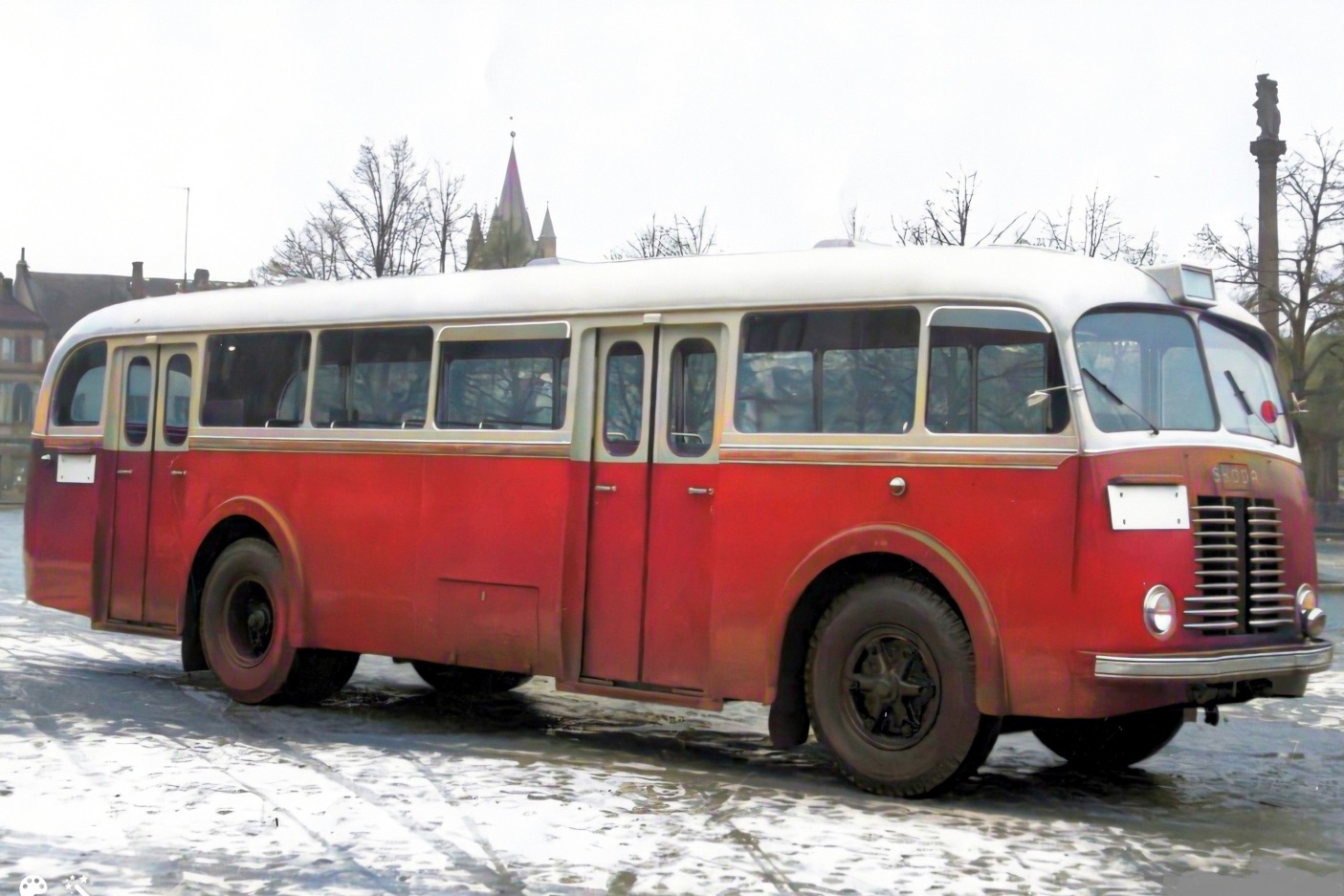 Popis vozu pro provedení opravy s uvedením do cílového stavu:Výrobní verze autobusuVerze: Městská exportní dvoudveřové provedeníVýrobce: LIAZ n.p. – Karosa n.p.Výrobní rok: 1956Historický provozní stav: přelom 50. a 60. let minulého století Vstupní dveře dvoukřídlé s elektropneumatickým ovládáním z místa řidiče a průvodčího doplněné o záchytná madlaDveře řidiče na levé straně se spouštěcím oknemHlavní rozměryRozchod kol vpředu		   1 930 mmRozchod kol vzadu		   1 824 mmRozvor				   5 400 mmDélka				 10 660 mmŠířka				   2 500 mmVýška				   2 970 mmŠířka dveří			   1 000 mmVýška podlahy		      872 mm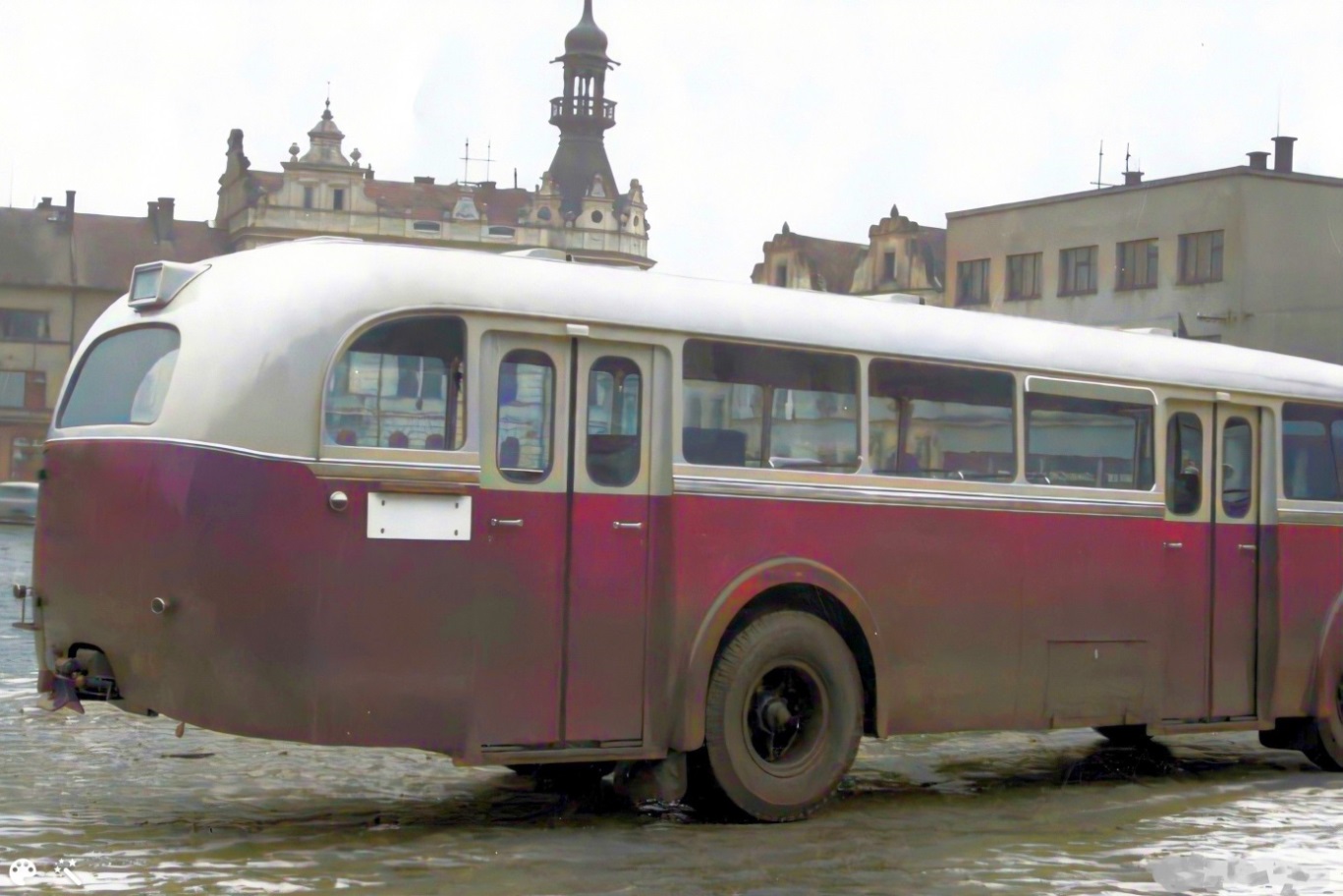 ExteriérKaroserie z lehkých ocelových profilů oplechována ocelovými plechy. Vše opatřeno antikorozním a izolačním nátěrem Spoje dílů překryty ozdobnou lakovanou a leštěnou lištou 100 mm, svislé spoje kryty rovněž lištami, střecha lemovaná okapovou lištou Zasklení bezpečnostními skly, 3 velká okna v prostoru pro cestující spouštěcí s vřetenovým spouštěčem a přepadovými skly (2 vlevo, 1 vpravo), 2 spouštěcí okna v prostoru řidiče (pravé s přepadovým sklem)    Lakování horní části karoserie odstín barvy slonová kost, dolní části červená, disky kol odstín čedičová šedá. Přesné odstíny barev budou upřesněny v průběhu realizaceVozidlo s obdélníkovým transparentem nad čelním oknem a zadním oknem pro umístění čísla linky4 kusy střešních ventilačních klapek4 kusy střešních náporových větračů v ose vozuTřídílný přední nárazník3 kusy vnějších zpětných kulatých zrcadelDržák linkové tabulky na čele vozuDržák pro zasunutí kurzové tabulky na čele vozu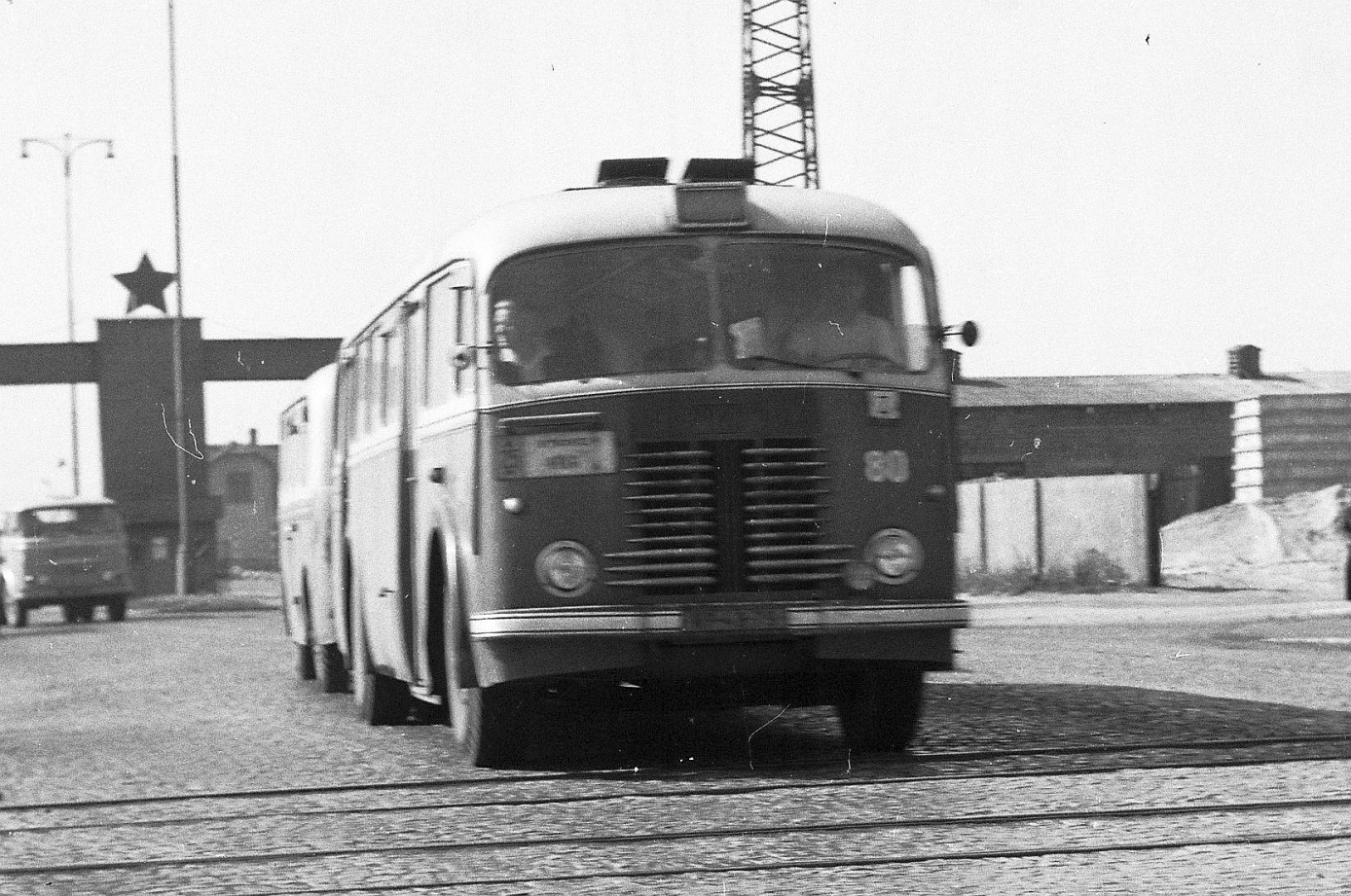 InteriérUspořádání sedadel v příčném směru 2+2 (viz obrázek)Podlaha z jehličnatého řeziva s drážkovými spoji (variantně vodovzdorná překližka) s odnímatelnými poklopy, na podlaze je položen izolační koberec (například hladká guma), který je v uličce a mezi sedadly doplněn o rošt z dřevěných latí o rozměrech cca 35 x 20 mm Počet míst k sezení 28, k stání 39, 1 sedadlo řidiče, 1 sedadlo průvodčíhoPokladna průvodčího u zadních dveříSedadla s trubkovou konstrukcí, polštáře a opěradla čalouněné, potah z PVC v kombinaci světlé a tmavohnědéSedadlo řidiče vzor RO výškově i podélně přestavovatelné, polstrované10 kusů věšáčků na šatyMezistěna za řidičem úzká, pevná a zasklená, opatřená záclonkou1 clona proti slunci (nad levým čelním oknem)Záchytné tyče u předních a zadních dveříSamostatná skříň pro rezervní koloBoční stěny a strop s příslušným obloženímMísto pro lékárničku a hasicí přístroj vpravo u řidičeKryt motoru z dvojitého plechu s izolací, odklopný nahoru se zajištěnímTeplovzdušné ofuky čelních skel od motoru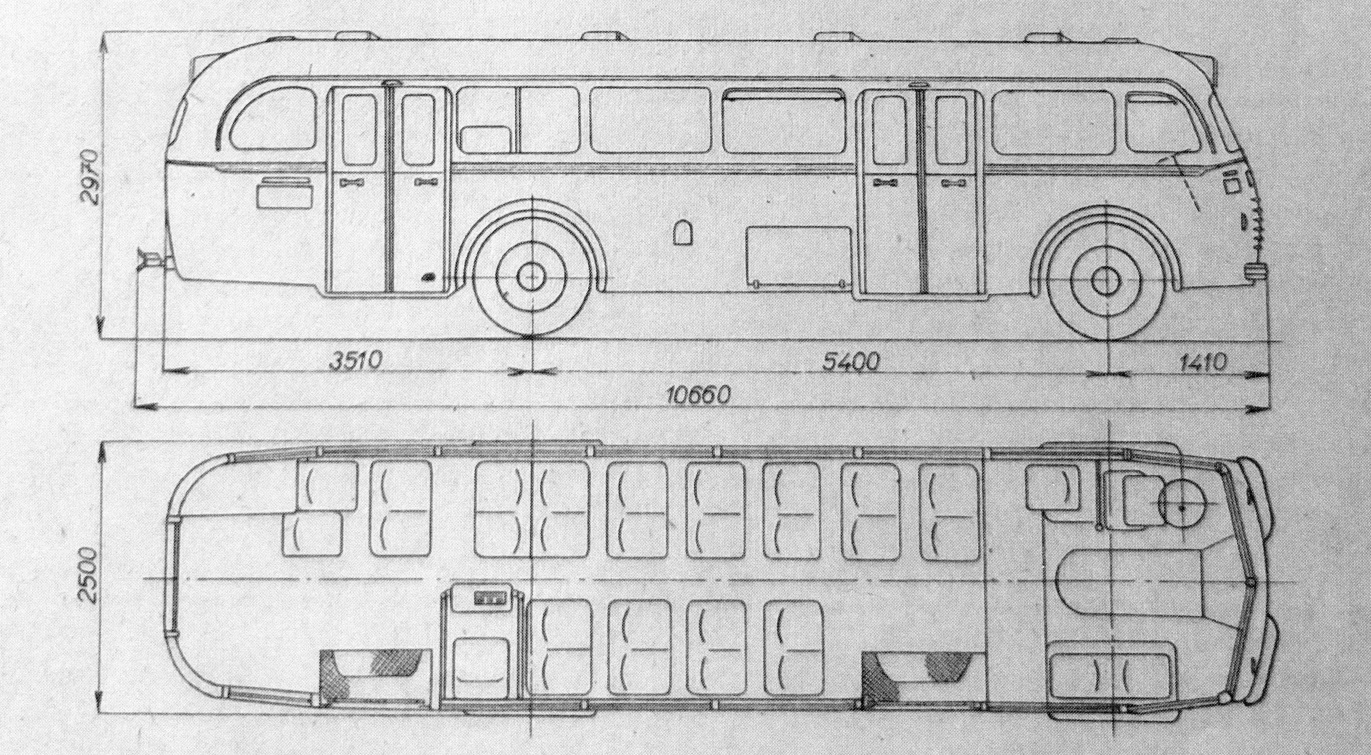 ElektroinstalaceElektroinstalace 24 VBaterie 2 x 180 Ah/12 VDynamo PAL-Magneton 24 V/500 WUkazatele směru 2 páry přerušovaných světel (blinkrů)2 hlavní světlomety PAL o průměru 170 mm 1 mlhovka umístěná vlevo1 zadní couvací reflektor1 elektrická zásuvka pro osobní autobusový přívěs2 elektrické stěrače černé PAL2 číslové stop lampyOsvětlení transparentů na předním a zadním čele8 kruhových osvětlovacích těles s matným sklem vzor RO pro osvětlení vnitřku vozu (6 v prostoru pro cestující v ose vozu, 1 u řidiče a 1 u průvodčího), v každém tělese žárovky 24 V, 15 a 21 W pro tlumené nebo plné osvětleníVnější osvětlení obou dveřních prostorů1 lampička v pokladně průvodčíhoOsvětlení držáku přední linkové tabulkyElektrický bzučák u řidičeTlačítko bzučáku u průvodčího a signalizace od cestujících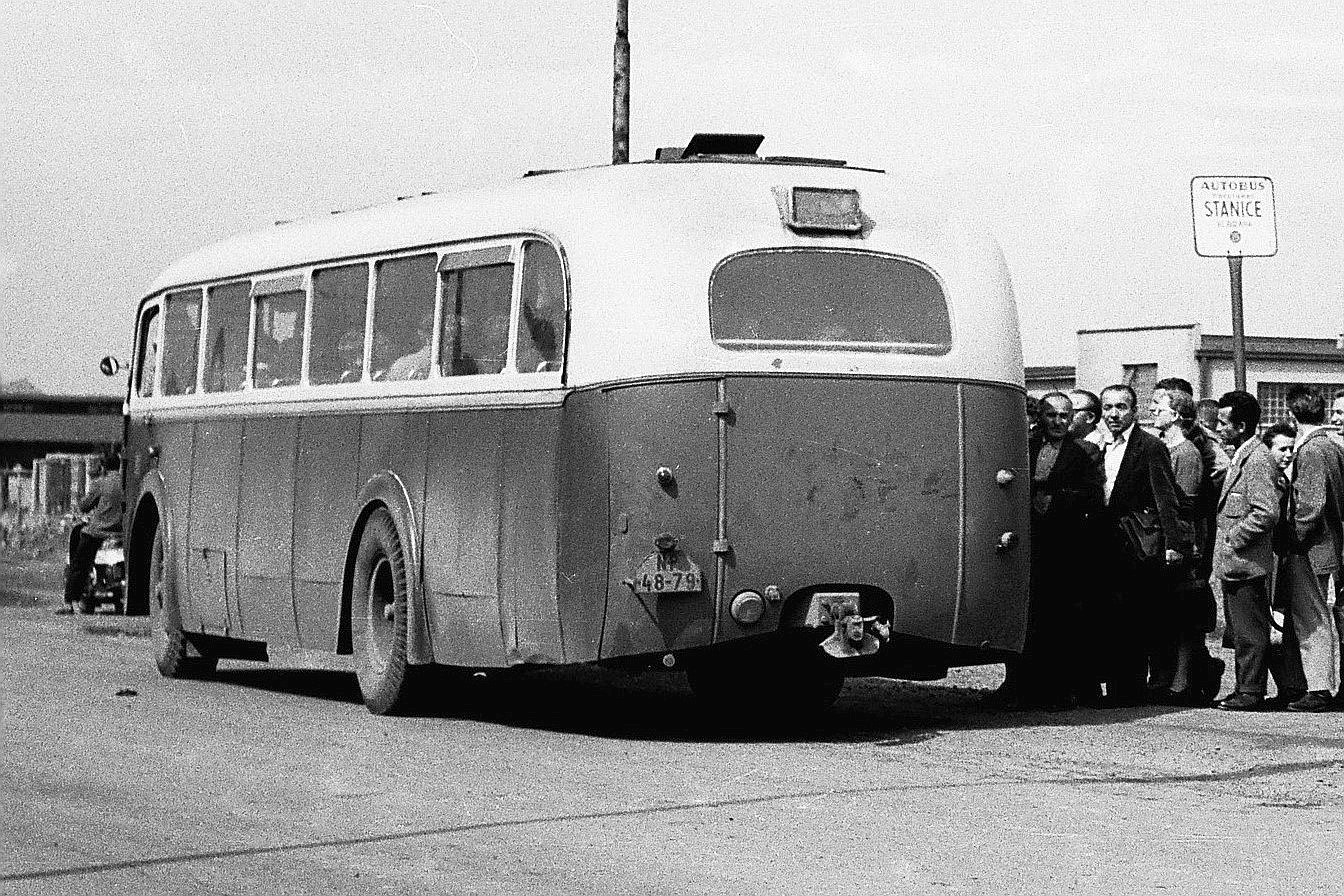 OstatníMotor Škoda 706 R s přímým vstřikem palivaPřevodovka mechanická, 5 stupňů vpřed, 1 vzadPřevod v nápravě 1 : 5,62Maximální rychlost 68 km/hSpojka suchá, dvoudisková (dvoulamelová)Řízení šnekové se vzduchovým posilovačemDvouválcový pístový kompresor, vzduchojemy 40 a 85 litrůBrzdy:nožní brzda – tlakovzdušná, čelisťová, působící na všechna kolaruční brzda – mechanická s ráčnou, působící na zadní kolaodlehčovací brzda – motorová brzda systému ŠKODA, uzavírající výfukové potrubíKola s dělenými disky Trilex 10" - 22 (včetně rezervy)7 kusů kompletních pneumatik 12,00" - 22 (dle dostupnosti) Přední náprava – pevná, kovaná, uložená na podélných půleliptických listových perech s tlumičiZadní náprava – pevná, zavěšená na podélných půleliptických listových perechPřívěsné zařízení - závěs provedení 16 dle ČSN 30 3660 o tažné síle 4 400 kgPalubní deska vzor RO (spínací skřínka, spínač žhavení, hlídač žhavení, spínač ukazatele směru, rychloměr, kontrolní svítilny, ukazatel stavu paliva, tlakoměr oleje a vzduchu, teploměr chladící vody a spínač světel - viz foto)Volant čtyřramenný vzor RO  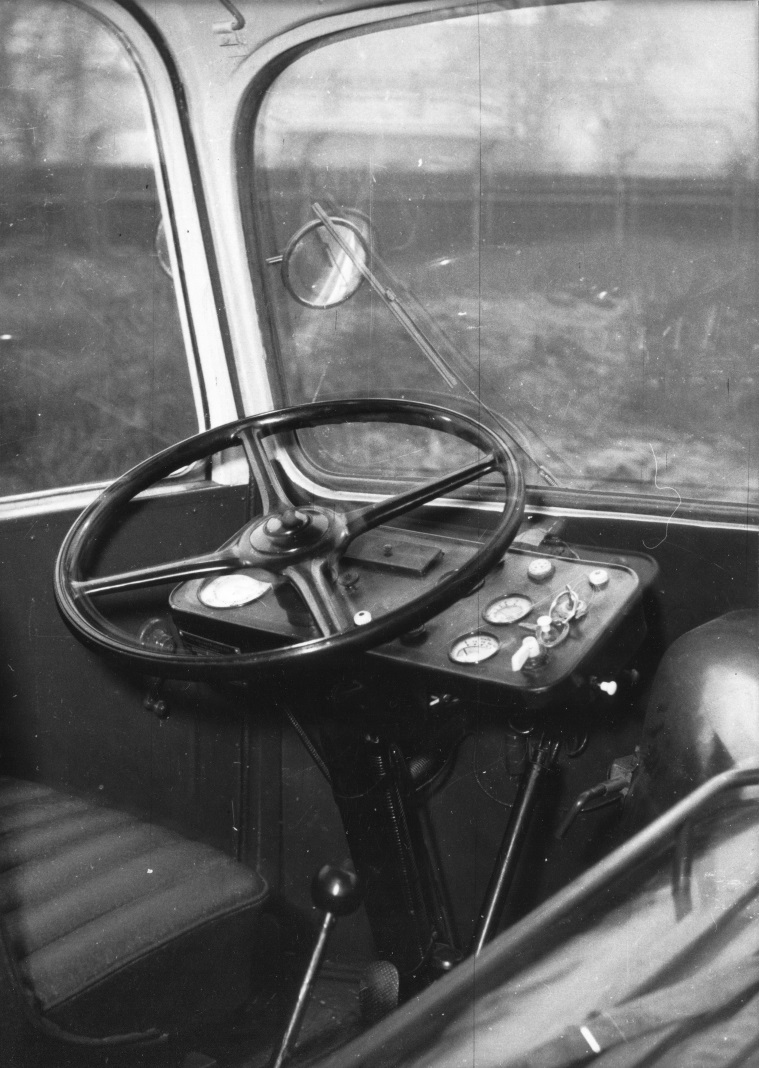 Tato specifikace může být v průběhu realizace díla dále upřesňována a upravována, a to na základě písemné dohody obou smluvních stran a jejich odpovědných zástupců. Tyto úpravy musí být ve prospěch historické věrnosti, zvýšení spolehlivosti a bezpečnosti autobusu, popřípadě nemožnosti zajistit příslušný originální díl nebo technologii. Zpracoval: Jiří BoháčekV Ostravě 19. 04. 2022